КАРАР                                                                     ПОСТАНОВЛЕНИЕ         26 декабрь 2016 й.                № 125                       26 декабря  .Об утверждении Порядка формирования, утверждения и ведения планов закупок товаров, работ, услуг для обеспечения нужд сельского поселения Акбарисовский сельсовет  муниципального района Шаранский район Республики БашкортостанВ соответствии с Конституцией Российской Федерации, Конституцией Республики Башкортостан, Федеральным законом от 05.04.2013 № 44-ФЗ «О контрактной системе в сфере закупок товаров, работ, услуг для обеспечения государственных и муниципальных нужд», Постановления Правительства РФ от 21.11.2013 № 1043 «О требованиях к формированию, утверждению и ведению планов закупок товаров, работ, услуг для обеспечения нужд субъекта Российской Федерации и муниципальных нужд, а также требованиях к форме планов закупок товаров, работ, услуг» постановляю:Утвердить Порядок формирования, утверждения и ведения планов закупок товаров, работ, услуг для обеспечения нужд сельского поселения Акбарисовский сельсовет  муниципального района Шаранский район Республики Башкортостан.(Прилагается)Постановление от 16.02.2016 года за № 15 « О Порядке формирования, утверждения и ведения планов закупок товаров, работ, услуг для обеспечения нужд сельского поселения Акбарисовский сельсовет  муниципального района Шаранский район Республики Башкортостан признать утратившим силу. Контроль за исполнением настоящего постановления оставляю за собой.Глава сельского поселения                                                   Г.Е.Мухаметов                              Утвержденпостановлением администрации сельского поселения Акбарисовский сельсовет муниципального района Шаранский район Республики Башкортостан от 26.12.2016 года № 125 Порядок формирования, утверждения и ведения планов закупок товаров, работ, услуг для обеспечения нужд сельского поселения Акбарисовский сельсовет  муниципального района Шаранский район Республики Башкортостан	1. Настоящий документ устанавливает требования к формированию, утверждению и ведению планов закупок товаров, работ, услуг (далее - закупки) для обеспечения нужд сельского поселения Акбарисовский сельсовет муниципального района Шаранский район Республики Башкортостан в соответствии с Федеральным законом "О контрактной системе в сфере закупок товаров, работ, услуг для обеспечения государственных и муниципальных нужд" (далее - Федеральный закон).	2. Порядок формирования, утверждения и ведения планов закупок для обеспечения нужд сельского поселения Акбарисовский сельсовет муниципального района Шаранский район Республики Башкортостан, устанавливается администрацией сельского поселения с учетом настоящего документа, в течение 3 дней со дня его утверждения подлежит размещению в единой информационной системе в сфере закупок, а до ввода ее в эксплуатацию - на официальном сайте Российской Федерации в информационно-телекоммуникационной сети "Интернет" для размещения информации о размещении заказов на поставки товаров, выполнение работ, оказание услуг (www.zakupki.gov.ru).	3. Планы закупок утверждаются в течение 10 рабочих дней:	муниципальными заказчиками, действующими от имени муниципального образования (далее - муниципальные заказчики), - после доведения до муниципального заказчика объема прав в денежном выражении на принятие и (или) исполнение обязательств в соответствии с бюджетным законодательством Российской Федерации;	4. Планы закупок для обеспечения нужд сельского поселения Акбарисовский сельсовет муниципального района Шаранский район Республики Башкортостан формируются лицами, указанными в пункте 3 настоящего документа, на очередной финансовый год и плановый период (очередной финансовый год) в сроки, установленные администрацией сельского поселения с учетом следующих положений:	а) муниципальные заказчики в сроки, установленные главными распорядителями средств местного бюджета, органами управления территориальными государственными внебюджетными фондами (далее - главные распорядители), но не позднее сроков, установленных местной администрацией:	формируют планы закупок исходя из целей осуществления закупок, определенных с учетом положений статьи 13 Федерального закона, и представляют их не позднее 1 июля текущего года главным распорядителям (не позднее 1 августа - главным распорядителям средств местного бюджета) для формирования на их основании в соответствии с бюджетным законодательством Российской Федерации обоснований бюджетных ассигнований на осуществление закупок;	корректируют при необходимости по согласованию с главными распорядителями планы закупок в процессе составления проектов бюджетных смет и представления главными распорядителями при составлении проекта закона (решения) о бюджете обоснований бюджетных ассигнований на осуществление закупок в соответствии с бюджетным законодательством Российской Федерации;	при необходимости уточняют сформированные планы закупок, после их уточнения и доведения до государственного (муниципального) заказчика объема прав в денежном выражении на принятие и (или) исполнение обязательств в соответствии с бюджетным законодательством Российской Федерации утверждают в сроки, установленные пунктом 3 настоящего документа, сформированные планы закупок и уведомляют об этом главного распорядителя;	5. План закупок на очередной финансовый год и плановый период разрабатывается путем изменения параметров очередного года и первого года планового периода утвержденного плана закупок и добавления к ним параметров 2-го года планового периода.	6. Планы закупок формируются на срок, на который составляется муниципальный правовой акт представительного органа муниципального образования о местном бюджете.	7. В планы закупок муниципальных заказчиков в соответствии с бюджетным законодательством Российской Федерации, включается информация о закупках, осуществление которых планируется по истечении планового периода. В этом случае информация вносится в планы закупок на весь срок планируемых закупок с учетом особенностей, установленных порядком формирования, утверждения и ведения планов закупок для обеспечения муниципальных нужд.	8. Лица, указанные в пункте 3 настоящего документа, ведут планы закупок в соответствии с положениями Федерального закона и настоящего документа. Основаниями для внесения изменений в утвержденные планы закупок в случае необходимости являются:	а) приведение планов закупок в соответствие с утвержденными изменениями целей осуществления закупок, определенных с учетом положений статьи 13 Федерального закона и установленных в соответствии со статьей 19 Федерального закона требований к закупаемым товарам, работам, услугам (в том числе предельной цены товаров, работ, услуг) и нормативных затрат на обеспечение функций государственных органов, органов управления территориальными государственными внебюджетными фондами, муниципальных органов и подведомственных им казенных учреждений;	б) приведение планов закупок в соответствие с законами субъектов Российской Федерации о внесении изменений в законы субъектов Российской Федерации о бюджетах субъектов Российской Федерации на текущий финансовый год (текущий финансовый год и плановый период), законами субъектов Российской Федерации о внесении изменений в законы о бюджетах территориальных государственных внебюджетных фондов и муниципальными правовыми актами о внесении изменений в муниципальные правовые акты о местных бюджетах на текущий финансовый год (текущий финансовый год и плановый период);	в) реализация федеральных законов, решений, поручений, указаний Президента Российской Федерации, решений, поручений Правительства Российской Федерации, законов субъектов Российской Федерации, решений, поручений высших исполнительных органов государственной власти субъектов Российской Федерации, муниципальных правовых актов, которые приняты после утверждения планов закупок и не приводят к изменению объема бюджетных ассигнований, утвержденных законом (решением) о бюджете;	г) реализация решения, принятого муниципальным заказчиком по итогам обязательного общественного обсуждения закупок;	д) использование в соответствии с законодательством Российской Федерации экономии, полученной при осуществлении закупок;	е) выдача предписания органами контроля, определенными статьей 99 Федерального закона, в том числе об аннулировании процедуры определения поставщиков (подрядчиков, исполнителей);	ж) иные случаи, местной администрацией в порядке формирования, утверждения и ведения планов закупок.	9. В план закупок включается информация о закупках, извещение об осуществлении которых планируется разместить либо приглашение принять участие в определении поставщика (подрядчика, исполнителя) которых планируется направить в установленных Федеральным законом случаях в очередном финансовом году и (или) плановом периоде, а также информация о закупках у единственного поставщика (подрядчика, исполнителя), контракты с которым планируются к заключению в течение указанного периода.Башкортостан РеспубликаһыныңШаран районымуниципаль районыныңАкбарыс ауыл Советыауыл биләмәһе ХакимиәтеАкбарыс ауылы, Мºктºп урамы, 2 тел.(34769) 2-33-87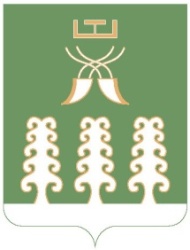 Администрация сельского поселенияАкбарисовский сельсоветмуниципального районаШаранский районРеспублики Башкортостанс. Акбарисово, ул.Школьная,2 тел.(34769) 2-33-87